Развитие художественных способностейу детей раннего возраста.Вспомните знакомые вам с детства полотна И.И.Левитана, И.И.Шишкине, И.Н.Крамского, М.С.Сарьяна: пейзажные картины родной природы, красота самых обыденных вещей, зримо представленная в натюрмортах, характеры и судьбы известных и неизвестных людей, раскрытые в портретах.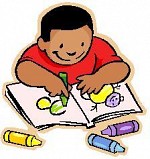 Память каждого из нес хранит ту или иную картину, близкую нашему мироощущению, настроению, интересам, пристрастиям. Не раз нам случалось восхищаться способностью художника не только заметить в окружающем мире то сокровенное, что волнует каждого из нас, но и ярко, проникновенно, убедительно рассказать об этом, используя выразительные краски, линии, композиции. Ваш ребенок может оказаться будущим Левитаном. Истоки таланта до сих пор не ясны. Возможно, Божьим даром творчества, даром удивлять, волновать окружающих своим искусством, наделен и ваш малыш?Конечно, великим и даже средним художником будет не каждый. Но значит ли это, что изобразительная деятельность ребенка – занятие бесполезное? Что может дать изобразительная деятельность для развития ребенка?Изобразительная деятельность крайне важна, не столько для овладения умением рисовать, сколько для развития общих способностей, которые проявятся в будущем в любых видах деятельности. Не упустите ранний, а затем дошкольный возрасты, наиболее благоприятные для их развития. Позднее восполнить пробел в полной мере будет очень сложно. В этой деятельности идет интенсивное развитие эстетического мировосприятия, способности к творчеству, развитие интеллекта, нравственности. Дети, занимающиеся художественной деятельностью, способны эмоционально откликаться на окружающий человека, чувствовать красоту или дисгармонию в природе, в человеческих отношениях, в мире вещей, способны осознавать и выражать свои чувства. Ребенок становится более внимательным, занимает активную жизненную позицию, учиться замечать и удивляться.У малыша познание, начинающееся с удивления, продолжается затем в изучении, разглядывании, практическом действии, экспериментировании с предметом, явлением. Изобразительная деятельность формируется постепенно. Но ее истоки – в раннем детстве. Если вовремя создать условия для ее появления и развития, вовремя заметить и поддержать, она станет ярким средством самовыражения и развития вашего ребенка. Но для этого мамам и папам, всем, кто общается с малышом, надо знать, как возникает и развивается детская деятельность. для этого важно знать, почему малыш рисует, как от это делает и что у него получается. Как же появляется изобразительная деятельность и при каких условиях?Ваш малыш подрос. Ему идет второй год. Как хочется все узнать, потрогать. Вот на папином столе что-то белое, шуршащее. Листочек упал со стола и «приземлился» рядом с малышом. «Что же можно сделать с этим «дивом»? Пока не видит мама – попробуем на вкус… жуется, но не вкусно! А вот мама помогает вытащить изо рта эту «бяку». Что же с ней можно еще сделать?.. Попробуем помять… мнется и шуршит, рвется и опять шуршит, но по-другому.   Это я заставляю ее шуметь. Она слушается меня.. захочу, опять буду шуметь. Это моя «шумелка»… Как интересно!Так же ребенок экспериментирует с карандашом, фломастером, глиной и т.д. Он делает свои открытия. Желательно чтобы материал был достаточно прочным, ярким, обеспечивать свободу и разнообразие действий, находится в доступном для ребенка месте. Важно, чтобы материал был безопасным для малыша, ведь он может катать, бросать, стучать, просовывать в какое-нибудь отверстие, пробовать на вкус. В чем ваша цель? Продлить, закрепить интерес малыша к материалу, поддерживать разнообразные познавательные действия. Когда у ребенка снизиться интерес к материалу, необходимо создать условия для возникновения нового интереса, нового побудителя деятельности.Лепите, рисуйте на глазах у ребенка и для него, чтобы он, общаясь с вами, видел предназначение этих предметов. Малыш начинает   подражать взрослым. Он говорит: «я рисую», «я пишу». Узнавайте, «прочитывайте» ваш рисунок вместе с ребенком. Для него образ, увиденный в рисунке – это целое открытие. Таким образом, от интереса к материалу в ребенке зарождается интерес к соответствующему действию с ним, а затем и к результату этого действия – образу предмета, воплощенному в красках, линиях. Развитие действий с материалом и понимания его изобразительных возможностей может быть и стихийным. К примеру, манипулируя с фломастером, ребенок неожиданно черкнул по бумаге и увидел оставшийся яркий след. Это вызвало огромное удивление и радость. Ребенок стремиться повторить действие: «Еще такую сделаю». Надо дать ребенку возможность «изжить» желание черкать по бумаге, заполнять пространство листа. Движения с карандашом еще хаотичны, неорганизованны. Что же мы видим на листке бумаги? Каков результат таких действий? На листе остаются штрихи, точки, «мотки», прямые и ломаные линии. Когда ребенок пытается замыкать линию, появляется нечто похожее на форму. Этот период называется «периодом каракулей».На таком уровне деятельностного развития поведение малыша можно наполнить иным смыслом. Надо показать, что в штрихах, точках, «каракулях» можно видеть какое-то содержание, образ. Возникает так называемый ассоциативный образ. Малыш радуется, узнавая в «каракулях» знакомые предметы. Чтобы усилить интерес ребенка к образу, поиграйте с ребенком обыграйте рисунок.С того момента как ребенок понял, что на бумаге может появиться любой предмет, в общении с ним возможны вопросы типа: «Что ты нарисовал?».Не пытайтесь в это время нейти объективное сходство «каракулей» с предметом. Его чаще всего нет. Но как же ребенок находит это сходство? Иногда по форме (прямая линия – дорожка), по цвету (красное – значит яблоко), по массе (большое пятно – слон), по ритму движения (стучит карандашом по листу – дождик), по траектории движения (машина едет). Постепенно у ребенка появляется желание повторить свое изображение: «Еще дорожку нарисую…» Наступает очень важный момент – появление собственно изобразительной деятельности, первоначального замысла. Творчество ребенка, манипулирование инструментами и материалами до этого момента называется – «доизобразительным периодом». Помните все дети разные и условия их развития неодинаковы. Поэтому нет точных сроков развития их изобразительной деятельности. Все этапы один ребенок проходит медленно, поочередно; другой - быстро, как бы одномоментно. Вам важно видеть перспективу развития и создавать для этого соответствующие условия. Поддерживайте кроху в его стремлении что-то изобразить, хотя детский рисунок и представляет собой «каракули». Постарайтесь увидеть в них образы, задуманные ребенком, радуйтесь вместе с ним хвалите его, играйте с рисунком.